АДМИНИСТРАЦИЯ ВОРОБЬЕВСКОГО 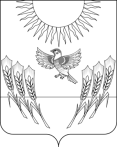 МУНИЦИПАЛЬНОГО РАЙОНА ВОРОНЕЖСКОЙ ОБЛАСТИП О С Т А Н О В Л Е Н И Еот   28     июня 2017 года   №    247         	    	            с. ВоробьевкаО внесении изменений в постановление администрации Воробьевского муниципального района от 26 января 2015 года № 35 «Об утверждении Порядка осуществления внутреннего муниципального финансового контроля в Воробьевском муниципальном районе» В соответствии со статьей 269.2 Бюджетного кодекса Российской Федерации, статьей 99 Федерального закона от 05.04.2013 N 44-ФЗ «О контрактной системе в сфере закупок товаров, работ, услуг для обеспечения государственных и муниципальных нужд»  администрация Воробьевского муниципального района п о с т а н о в л я е т:1. Внести в Порядок осуществления внутреннего муниципального финансового контроля в Воробьевском муниципальном районе утвержденный постановлением администрации Воробьевского муниципального района от 26.01.2015 г. № 35 следующие изменения: раздел  1 «Общие положения»  Порядка осуществления внутреннего муниципального финансового контроля в Воробьевском муниципальном районе дополнить подпунктами 1.6.1. и 1.6.2. следующего содержания:«1.6.1. Объекты контроля, указанные в пункте 1.6 настоящего Порядка, обязаны:а) выполнять законные требования должностных лиц, осуществляющих контрольную деятельность;б) представлять своевременно и в полном объеме должностным лицам, по их запросам информацию, документы и материалы, необходимые для проведения контрольных мероприятий;в) предоставлять должностным лицам, принимающим участие в проведении выездной проверки (ревизии), допуск в помещения и на территории, которые занимают объекты контроля;г) обеспечивать должностных лиц, принимающих участие в проведении контрольных мероприятий, помещениями и организационной техникой, необходимыми для проведения контрольных мероприятий.1.6.2. Объекты контроля, указанные в пункте 1.6 настоящего Порядка, имеют право:а) присутствовать при проведении контрольных действий, проводимых в рамках выездных проверок, давать объяснения по вопросам, относящимся к теме и основным вопросам, подлежащим изучению в ходе проведения контрольного мероприятия;б) обжаловать решения и действия (бездействие) должностных лиц, осуществляющих контрольную деятельность;в) представлять в администрацию Воробьевского муниципального района возражения в письменной форме на акт, оформленный по результатам проверки (ревизии), в соответствии с настоящими Порядком.».2. Контроль за исполнением настоящего постановления оставляю за собой. Глава администрации муниципального района 		                                  М. П. ГордиенкоНачальник юридического отдела администрации муниципального района 				В. Г. Камышанов